ФОРМА ЗА ИНТЕРЕС ЗА УЧАСТИЕ В ПРОЕКТИнформация за фирматаИнформация за финансовото състояниеИНФОРМАЦИЯ ЗА СОБСТВЕНИКА НА ФИРМАТАСобственикът на фирмата е:  			 < 35 години        >=35 години  Собственикът на фирмата е жена: 		 ДА        НЕ  Фирмата е със седалище в селски район: 	 ДА        НЕ  ПРЕДСТАВИТЕЛИ, КОИТО ЩЕ УЧАСТВАТ В ПРОЕКТАИЗПОЛЗВАНИ ЧУЖДИ ЕЗИЦИ ЗА НУЖДИТЕ НА ПРЕГОВОРИАнглийски език	 ДА        НЕ  Немски език		 ДА        НЕ  Руски език		 ДА        НЕ  Арменски език	 ДА        НЕ  СЕКТОРИ И ДЕЙНОСТИ НА ФИРМАТА (моля изберете)ОЧАКВАНО СЪТРУДНИЧЕСТВОМоля, опишете подробно очакваното от Вас сътрудничество:Вашата фирма имала ли е до момента бизнес контакти с партньори от Армения? ДА        НЕ  Ако отговорът е ДА, моля пояснете:Желая да участвам в B2B Добрич, България (25-27 август 2021)     ДА   НЕ  Желая да участвам в B2B Ереван, Армения (15-17 октомври 2021; приблизителни разходи – не повече от 1050 Евро, включващи транспорт, настаняване и изхранване)  ДА   НЕ  	Ако отговорът за участие в Армения е ДА  , моля подпишете следната декларация:Аз, долуподписаният ………………………………………………………………………………………………………………………………….…. ……………………………………………………………………………………………………………………………………../трите имена , представител на фирма/съм съгласен да направя необходимите разходи свързани с 	пътуването, които след представяне на отчетни документи да ми бъдат възстановени по личната ми банкова сметка:  IBAN:  …….                                                                    BIC: …………..Търговско-промишлена палата Добрич, в качеството си на администратор на лични данни уведомява субектите на данни, че същите се събират и ще се обработват единствено и само за целите на изготвянето на Списък с участници в събитие и последващото му отчитане. Търговско-промишлена палата Добрич ще използва събраните лични данни след провеждане на посоченото събитие за целите на отчетна дейност.Име на фирматаОсновен предмет на дейност (моля, опишете накратко)Година на създаванеАдресПощенски кодГрадКонтактиТелефонEmailЕИК/БУЛСТАТБрой заети лица 1-9        10-49        50-249        >249Оборот < 1 мил.            > 500 мил.         1- 10 мил.      10 - 20 мил.      100 - 250 мил.    20 - 50 мил.       10 - 20 мил.      250 - 500 мил.    50 - 100 мил. Извършвате ли експортна дейност ДА        НЕ       Ако е ДА, посочете за кои пазариИзвършвате ли импортна дейност ДА        НЕ       Ако е ДА, посочете за кои пазариПърви представителПърви представителВтори представителВтори представителФамилияФамилияИмеИмеДлъжностДлъжностБИО ОРГАНИЧНА ИНДУСТРИЯБИО ОРГАНИЧНА ИНДУСТРИЯХРАНИНАПИТКИ Месо и месни изделия Рибни продукти Мляко и млечни продукти Зърнени продукти Олио, масла, мазнини Плодове, зеленчуци и консервни храни Гастрономически продукти (местни специалитети и традиционни деликатеси) Сладкарски и захарни изделия Други продукти (моля опишете) Вино Бира Алкохол Безалкохолни напитки Опаковки и дистрибуцияОБОРУДВАНЕ И УСЛУГИ ЗА БИО ОРГАНИЧНАТА ИНДУСТРИЯОБОРУДВАНЕ И УСЛУГИ ЗА БИО ОРГАНИЧНАТА ИНДУСТРИЯ Оборудване и нови технологии Професионално оборудване Кетъринг услуги Опаковки и дистрибуцияТип сътрудничествоПредлагамеТърсимПродуктиСпоразумения за представителствоМаркетингови споразуменияЛицензионни споразуменияДоговори за подизпълнениеДжойнт венчърФранчайзингови договориНоу-хау и технологичен трансфер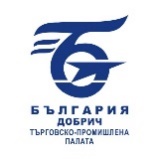 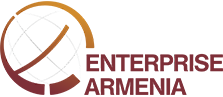 